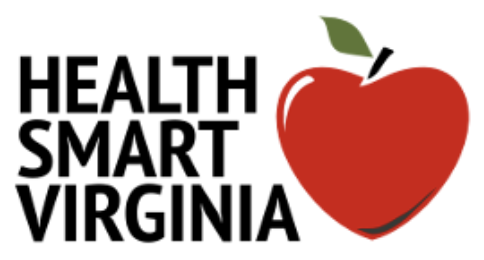 Grade 2 Resource Links Table of ContentsBody SystemsCommunity/Environmental HealthNutritionPhysical Health/Disease Prevention/Health PromotionSubstance Abuse PreventionSafety/Injury PreventionMental Wellness/Social Emotional SkillsViolence PreventionBody SystemsAAAS Science NetLinks All Systems Go! http://sciencenetlinks.com/afterschool-resources/all-systems-goEducation.Com Worksheets http://www.education.com/worksheets/body/How does the immune system work? (TED Ed)Human Body for Kids Games, etc. http://www.sciencekids.co.nz/humanbody.htmlHuman Body - Science for Kids - You TubeHuman Body Systems for Kids Video Lesson and Activity PlanInteractive Sites for Education-Body Systems http://interactivesites.weebly.com/body-systems.htmlKids Health Human Body PreK-2 https://classroom.kidshealth.org/index.jsp?Grade=pk&Section=bodyKids Health How the Body Works http://kidshealth.org/en/kids/center/htbw-main-page.htmlKids Health How the Body Works YouTube Video Series https://www.youtube.com/playlist?list=PLRmb5AxU-JXgajvrrcozhkhMeSWa0XI0ZMy Senses Tell Me http://sciencenetlinks.com/lessons/my-senses-tell-me/PBS Arthur Family Health http://www.pbslearningmedia.org/collection/arthur-family-health/#Lesson PlansAmazing Body Systems http://www.coreknowledge.org/mimik/mimik_uploads/lesson_plans/271/Amazing%20Body%20Systems.pdfAnatomy: A Fun Look at the Digestive System http://mypages.iit.edu/~smile/bi9307.htmlEvery Body Is Special https://healthsmartva.org/uploads/rteditor/file/3-Every%20Body%20Is%20Special%20.pdfHeart Power http://www.pecentral.org/lessonideas/ViewLesson.asp?ID=5848#.V8jCnMdNFhoNo Bones About It! http://www.coreknowledge.org/mimik/mimik_uploads/lesson_plans/558/No%20Bones%20About%20It.pdfOur Systematic Body http://www.coreknowledge.org/mimik/mimik_uploads/lesson_plans/1167/1_OurSystematicBody.pdfProject Heart for Educators Grade 2 Curriculum http://www.texasheart.org/ProjectHeart/Educators/Grade2/Curriculum.cfmStraight from the Heart http://mypages.iit.edu/~smile/bi9514.htmlSuper Hero Fitness   http://www.pecentral.org/lessonideas/ViewLesson.asp?ID=5895#.V8iAdcdNFhoThe Circulatory System http://www.pbslearningmedia.org/resource/tdc02.sci.life.stru.lp_circula/the-circulatory-system/Top Five Body Shop https://www.coreknowledge.org/free-resource/ckla-domain-02-human-body-five-senses/What Happens When You Eat? http://mypages.iit.edu/~smile/bi9706.htmlWhat Is Blood and How It Circulates In and Out of the Heart http://mypages.iit.edu/~smile/bi9009.htmlWhat Makes This Machine of Ours Work? https://www.coreknowledge.org/free-resource/ckla-domain-02-human-body/Community/Environmental HealthCT Environmental Health Curricula For Health Teachers http://www.ct.gov/dph/lib/dph/environmental_health/eoha/pdf/ieq_curriculums.pdfEPA Games and Quizzes https://www.epa.gov/students/games-quizzes-and-moreEPA Student Resources https://www.epa.gov/studentsGo Green http://kidshealth.org/en/kids/go-green.htmlGreen Schools - Earth Day Activities and Ideas http://www.greenschools.net/article.php-id=160.htmlIDAHO Environmental Health Education - Lesson Plans for All Grade Levels http://healthandwelfare.idaho.gov/Portals/0/Health/EnvironmentalHealth/Lesson%20Plans-Reduced%20File%20Size.pdfProject Learning Tree - Earth Day Activities https://www.plt.org/educator-tips/earth-day-activities/Reduce, Reuse, Recycle http://kids.niehs.nih.gov/topics/reduce/TED Ed Resources:What is in the air you breathe?Microbial Jungles- How Microbes form communitiesConserving our Coral ReefsWhy do we wear sunscreen?Do we really need pesticides?Meet the Blue Fin TunaHow to Create Cleaner CoalHow much land does it take to power the world?How do wind turbines work?What if there were 1 million more trees?Beauty of PollinationWe Are Teachers - Earth Day Activities https://www.weareteachers.com/meaningful-earth-day-activities/World Wildlife Educational Resources NutritionThe 5 Fabulous Food Groups - You TubeAmerican Heart Association (AHA) - Elementary Lesson Plans http://www.heart.org/HEARTORG/Educator/FortheClassroom/ElementaryLessonPlans/Elementary-Lesson-Plans_UCM_001258_Article.jsp#.WHVMj2VNGs0BAM! Body and Mind Teacher’s Corner Nutrition http://www.cdc.gov/bam/nutrition/index.htmlFood Plate Game https://lesson-plans.theteacherscorner.net/health/food-plate-game.phpGreat Body Shop https://www.thegreatbodyshop.net/curriculum/k-six/topicsHealthy Eating – 5 Food Groups – You TubeKids Health Teacher’s Guides:Breakfast https://classroom.kidshealth.org/classroom/prekto2/personal/nutrition/breakfast.pdfFood and Cooking Safetyhttps://classroom.kidshealth.org/classroom/prekto2/personal/safety/food_safety.pdfHealthy Snackinghttps://classroom.kidshealth.org/classroom/prekto2/personal/nutrition/healthy_snacking.pdfSchool Lunch https://classroom.kidshealth.org/classroom/prekto2/personal/nutrition/school_lunch.pdfLearning to Give - What Is a Balanced Menu? http://www.learningtogive.org/units/helping-others-feed-themselves/what-balanced-menuLearning to Give - What Is My Plate?  http://www.learningtogive.org/units/helping-others-feed-themselves/what-my-plateLearning to Give - World Hunger http://www.learningtogive.org/units/helping-others-feed-themselves/world-hungerMy Plate Kids Place https://www.choosemyplate.gov/kidsNIH We Can! Eat Play Grow site http://www.nhlbi.nih.gov/health/educational/wecan/NIH Eat Play Grow Curriculum https://www.nhlbi.nih.gov/health/educational/wecan/downloads//eatplaygrow.pdfPBS Arthur Nutrition - Eat Well http://pbskids.org/arthur/health/nutrition/PBS Fizzy’s Lunch Lab site http://pbskids.org/lunchlab/PBS Fizzy’s Lunch Lab videos http://www.pbslearningmedia.org/collection/fizzys-lunch-lab/PE Central Lessons http://www.pecentral.org/lessonideas/pelessonplans.htmlTED Ed Resources	Which type of milk is best for you?Fruit and Veggies for KidsThe five fabulous food groupsHow does your body know you're full?What is a calorie?How do vitamins work?How the food you eat affects your brainTogether Counts K-2 Nutrition curriculum http://www.togethercounts.comFood for Thought http://togethercounts.com/wp-content/uploads/2017/11/Lesson_2.3_FoodforThought.pdfHealthy Eating Patterns http://togethercounts.com/wp-content/uploads/2017/11/K-2_2.1_Healthy_Eating_Patterns.pdfJob of a Nutrient http://togethercounts.com/wp-content/uploads/2017/11/K-2_2.2_Job_of_a_Nutrient.pdfUSDA - Serving Up My Plate - A Yummy Curriculum Grades 1-2 https://www.choosemyplate.gov/kids-parents-educators https://fns-prod.azureedge.net/sites/default/files/tn/sump_level1.pdfhttp://www.fns.usda.gov/tn/serving-myplate-yummy-curriculumPhysical Health/Disease Prevention/Health PromotionPhysical ActivityAction for Healthy Kids - Instant Recess, Brain Breaks, and Energizers http://www.actionforhealthykids.org/tools-for-schools/1252-brain-breaks-instant-recess-and-energizersAmerican Heart Association (AHA) - NFL Play 60 Challenge http://www.heart.org/HEARTORG/Educator/FortheClassroom/Play60Challenge/PLAY-60-Challenge_UCM_304278_Article.jsp#.WHVKCWVNGs0East Carolina University - Energizers for Grades K-2 https://www.ecu.edu/cs-hhp/exss/upload/Energizers_for_Grades_K_2.pdfFuel Up to Play 60 https://www.fueluptoplay60.com/tools#tab_why-physical-activityFast Breaks Poster https://kidshealth.org/classroom/posters/nba_fit_classroom_color.pdfGo Noodle - Physical Activity and Mindfulness Breaks https://www.gonoodle.comKids Health Teacher’s Guides:Fitness https://classroom.kidshealth.org/classroom/prekto2/personal/fitness/fitness.pdfSportsmanship https://classroom.kidshealth.org/classroom/prekto2/personal/fitness/sportsmanship.pdfNational Institutes of Health (NIH) - We Can! Eat Play Grow http://www.nhlbi.nih.gov/health/educational/wecan/National Institutes of Health (NIH) Eat Play Grow Curriculum https://www.nhlbi.nih.gov/health/educational/wecan/downloads//eatplaygrow.pdfPE Central Lessons Site http://www.pecentral.org/lessonideas/pelessonplans.htmlPE Central - Heart Power http://www.pecentral.org/lessonideas/ViewLesson.asp?ID=5848#.V8jCnMdNFhoPower Chargers - Quick Activity Breaks http://healthpoweredkids.org/power-chargers/Safe Routes to School http://www.walkbiketoschool.orgSHAPE AmericaSpace Jamming http://www.shapeamerica.org/events/pesportweek/upload/Space-Jamming-2.pdfHealthy Heart Transport http://www.shapeamerica.org/events/pesportweek/upload/Heart_Healthy.pdfSleep and HygieneAl's Pals: Kids Making Healthy Choices http://wingspanworks.comCDC Cover Your Cough Poster http://www.cdc.gov/flu/pdf/protect/cdc_cough.pdfCDC Hand Washing Experiment https://www.cdc.gov/bam/teachers/documents/epi_4_hand_wash.pdfCDC Healthy Habits to Help Prevent Flu Stop Germs Stop Germs https://www.cdc.gov/flu/prevent/actions-prevent-flu.htm?CDC_AA_refVal=https%3A%2F%2Fwww.cdc.gov%2Fflu%2Fprotect%2Fhabits%2Findex.htmGerms - video https://www.youtube.com/watch?v=DYKADcR34Y8Getting Ready for Bed https://www.teachervision.com/healthy-lifestyle/printable/33800.htmlHand Washing - It’s a Snap (Middle School Curriculum) http://itsasnap.org/Get-Started/StudentsHenry the Hand - 4 Principles of Hand Awareness http://www.henrythehand.comHow to Brush Your Teeth Properly - For Kids - video https://youtu.be/hDZXSMU2lAkHow to Wash Your Hands - video https://www.youtube.com/watch?v=LQ24EfM7sEwKids Health Teachers Guides:Germs https://classroom.kidshealth.org/classroom/prekto2/personal/hygiene/germs.pdfSleep https://classroom.kidshealth.org/classroom/prekto2/body/functions/sleep.pdfOral Health Education: Saving Smiles Series - “Healthy Mouth, Healthy Body” http://www.vdh.virginia.gov/content/uploads/sites/30/2016/08/Saving_Smiles_K-5_Oral_Health_Education_Curriculum.pdfPE Central - Rush to Brush - Grades K-2 http://www.pecentral.org/lessonideas/ViewLesson.asp?ID=922#.V7_RU8dNFhoSeuss Sleep Book Lesson Plan https://www.brighthubeducation.com/lesson-plans-grades-1-2/20926-dr-seuss-sleep-book-lesson-plan/Sleep Education K-2 http://school.sleepeducation.com/K-2.aspxSleep - BrainPop https://www.brainpop.com/science/ecologyandbehavior/sleep/Super Sleep Lesson http://healthpoweredkids.org/lessons/super-sleep/Virginia Department of Health Dental Program http://www.vdh.virginia.gov/oral-health/When and How to Wash Hands http://www.cdc.gov/handwashing/when-how-handwashing.htmlWhy We Need Sleep - http://www.instructorweb.com/lesson/sleep.aspTED Ed ResourcesHow do we know if we have a virus?How playing sports benefits your body and brainYoga does for body and brainWhat is obesity?How playing an instrument benefits your brainWhy our muscles get tiredSubstance Abuse PreventionFeatured Resource 
Health Smart Virginia Feature Section - Alcohol, Tobacco, Drug Use Prevention ResourcesAlcohol, Tobacco, Drugs http://archive.ncpc.org/topics/by-audience/law-enforcement/teaching-children/activities-and-lesson-plans/alcohol-tobacco-and-other-drugs-grades-2-3.htmlDepartment of Alcoholic Beverage Control https://www.abc.virginia.gov/education/publicationsHeart Power http://www.pecentral.org/lessonideas/ViewLesson.asp?ID=5848#.V8jCnMdNFhoInternet4Kids Drug Lesson Plans K-12 https://www.internet4classrooms.com/links_grades_kindergarten_12/drug_abuse_guidance_counselor_lesson_plans.htmKeeping It Real - Elementary School DARE Curriculum https://dare.org/education/Generation Rx – Elementary Prescription Rx Toolkit https://www.generationrx.org/toolkits/elementary/KidsHealth.Org  https://kidshealth.org/classroom/prekto2/problems/drugs/smoking.pdfhttps://kidshealth.org/classroom/prekto2/problems/drugs/alcohol.pdfhttps://kidshealth.org/classroom/prekto2/problems/drugs/drugs.pdfNational Institute on Drug Abuse Brain Power https://www.drugabuse.gov/brain-powerOperation Prevention - opioid use prevention https://www.operationprevention.com/Safety/Injury PreventionBike Safety and Road Signs http://archive.ncpc.org/topics/by-audience/law-enforcement/teaching-children/activities-and-lesson-plans/bicycle-safety-grades-1-2.htmlDrugs and Medication Lessons for Pre-K-2 https://classroom.kidshealth.org/classroom/prekto2/problems/drugs/drugs.pdfEducation World Be a Sport for Sport Safety https://www.educationworld.com/a_lesson/lesson233.shtmlFire Safety Printables https://www.teachervision.com/emergency/teacher-resources/47554.htmlHome Alone http://archive.ncpc.org/topics/by-audience/law-enforcement/teaching-children/activities-and-lesson-plans/home-alone-grades-2-3.htmlJob and Career Printables (e.g., fire, police, doctor) https://www.teachervision.com/careers/teacher-resources/6637.htmlMedia BAM Safety Grades 2-6 http://www.cdc.gov/bam/safety/Strangers http://archive.ncpc.org/topics/by-audience/law-enforcement/teaching-children/activities-and-lesson-plans/strangers-grades-2-3.htmlSupport Tree: Who’s Safe to Ask for Help Activity https://www.cfchildren.org/blog/2017/12/support-tree-activity/Mental Wellness/Social Emotional SkillsFeatured Resources
Health Smart Virginia Feature Section – Social Emotional Health Resources
Health Smart Virginia Feature Section – Mental Health Wellness Resources
Health Smart Virginia Feature Section – Trauma Informed, Now What?
What is SEL
WHAT is SEL? WHO is CASEL? Why Does SEL Matter To Everyone? 
Teaching Activities to Support Core SEL Competencies3 Minutes Body Scan Meditation - Mindfulness For Kids And Adults - YouTube3 Committee for Children (CFC) Free SEL Classroom Activities4 Inventive Games that Teach Students Social Skills5 Activities to Support Students Through the Holidays5-Minute Film Festival: Resources for Teaching About Character, Edutopia  5 Digital Tools To Promote Social-Emotional Learning In After School | Extended Notes7 Fun Communication Games that Increase Understanding7 SEL Activities for Students to Do at Home8 Social Emotional Learning Activities for a Classroom8 Downloadable SEL Activities for Home and School9 mental health activities to do with your children - BelievePerform 10 Activities to Help Children Explore Emotions  10 Activities to Integrate Social Emotional Learning into the Classroom10 Free Lesson Plans for Mental Health | SEL Social Emotional Learning for Schools10 Therapist (and Child)-Approved Activities to Support Kids with Anxiety - Family Therapy Basics10 Tips to Help Your Child with Anger, Aha! Parenting  10 Important Conflict Resolution Skills for Teenagers, Mom Junction12 Games to Teach Social-Emotional Learning - Playworks12 Tools BUSD Toolbox: Social Emotional Learning Curriculum for K-6 Students12 Ways Teachers Can Build Their Own Resilience13 Powerful SEL Activities | Edutopia15 Activities for Teaching CASEL Core Competencies | Waterford.org16 Anger Management Activities, School Counseling Files  16 Social and Emotional Learning Activities - Aperture Education21 Ways Teachers Can Integrate Social-Emotional Learning Throughout the Day25 Ways to Integrate Social Emotional Learning into Your Classroom  25 At Home SEL Activities - Choice Board28 Mental Health Activities, Worksheets & Books for Adults & Students30 Character-Building Ideas and Activities for School, Sign Up Genius  30 + Free Choice SEL Activities  73 Social Emotional Learning Activity Sheets97 SEL Skills Activities – InspiredStudents.org100 Kid Activities to Build Character, Moments a Day  101 Ways to Teach Children Social Skills132 SEL Apps, Games, Activities for Building Character in the ClassroomAn ARTHUR Social, Emotional, and Character Development Curriculum K-5 https://www.pbslearningmedia.org/collection/arthur-social-emotional-educator-guide/#.WRpHZ2VNFhoBAM! Life http://www.cdc.gov/bam/life/index.htmlCalming Exercises for Kids: Breathing and Stretching - YouTubeCentervention SEL Activities https://www.centervention.com/social-emotional-learning-activities/Classroom Activities - MACMH | MACMHClassroom Physical Activity Helps Students with Mental Health and AnxietyCommittee for Children (CFC) Free Classroom Activities https://www.cfchildren.org/resources/free-classroom-activities/Daniel Tiger's Neighborhood - Scared of Thunder https://www.pbslearningmedia.org/resource/2335e27f-5ac0-4973-a0b9-c5ccd94677b2/daniel-and-o-are-scared-of-the-thunder/#.WRpJHmVNFhoDaniel Tiger's Neighborhood - You Feel So Mad that You Want to Roar - Strategy Song/ Activity (Anger) https://www.pbslearningmedia.org/resource/ce65aeaa-ddd2-45dd-908e-6abd84ef2cb2/ce65aeaa-ddd2-45dd-908e-6abd84ef2cb2/#.WRpKfWVNFhoElementary School Counseling - Activity Ideas and Worksheets - Identifying and Expressing Feelings http://www.elementaryschoolcounseling.org/identifying-and-expressing-feelings.htmlEMOTIONAL ABC Classroom  EVERFI-Social Emotional Learning Resources https://everfi.com/offerings/social-emotional-learning/Everyday Mindfulness - YouTubeFit4 the Classroom – Mood Music Lesson http://stage.fit4theclassroom.com/moodFun Activities for Kids that Encourage Mental Health – Child and Adolescent Psychiatry at Columbia UGuide for Life: 5 Skills For Personal Success - Arkansas Department of Education http://www.arkansased.gov/public/userfiles/Learning_Services/GUIDE_for_Life/Final%20GUIDE%20Manual%20Printed%20REVISED.pdfHow to Help Children Manage Fears https://childmind.org/article/help-children-manage-fears/Interactive Games in Support of Mental Health | Mental Health Delta DivisionJoyful Mind –Mindfulness in the Classroom Activities http://www.joyfulmind.net.au/blog/mindfulness-in-the-classroom-some-helpful-suggestionsKidsHealth.org Teacher’s Guides for PreK-2:Self Esteem https://classroom.kidshealth.org/classroom/prekto2/personal/growing/self_esteem.pdfEmpathy https://classroom.kidshealth.org/prekto2/personal/growing/empathy.pdfFeelings https://classroom.kidshealth.org/classroom/prekto2/personal/growing/feelings.pdfFeeling Sad http://classroom.kidshealth.org/3to5/problems/emotions/sad.pdfStress http://classroom.kidshealth.org/prekto2/problems/emotions/stress.pdfLearn to Be Healthy http://www.learntobehealthy.org/health-education/mental-health.aspxLearning to Give - I Feel Angry or Sad When http://www.learningtogive.org/lessons/unit156/lesson5.htmlLearning to Give - Define Wants and Needs https://www.learningtogive.org/units/investing-others-k-2/define-wants-and-needsLesson - Responding to Teasing and Put Downs http://counselorscabinet.pbworks.com/f/Simon%20Hook%27s%20Lesson%20All%20Materials%20(Grade%203).pdfLessons We Missed as Kids: Practicing Mental Health | NAMI: National Alliance on Mental IllnessMental Health Activities for High School Students - The Truthful Tutor‎Mental Health Awareness: Free Resources & More | Share My LessonMichigan Education - Online Professional Development for Social Emotional LearningIntroduction to SEL https://plp.mivu.org/Registration.aspx?section=3195Embedding SEL Schoolwide https://plp.mivu.org/Registration.aspx?course=542Creating a Professional Culture Based on SEL https://plp.mivu.org/Registration.aspx?section=3224Integrating SEL - Culturally Responsive Classrooms https://plp.mivu.org/Registration.aspx?section=3226       Trauma Informed Support https://plp.mivu.org/Registration.aspx?section=2960Mental Health Activities for High School Students - The Truthful Tutor‎Mental Health Awareness: Free Resources & More | Share My LessonMindful Schools – Lesson- Introduction to Mindful Bodies and Listening http://www.mindfulschools.org/resources/explore-mindful-resources/Mindful Schools http://www.mindfulschools.org/resources/explore-mindful-resourcesMindful Teachers Site http://www.mindfulteachers.org/p/free-resources-and-lesson-plans.htmlMissouri Department of Elementary and Secondary Education - Social and Emotional Development Lesson PlansNo Time For Flash Cards – Circle Time lessons About Emotions http://www.notimeforflashcards.com/2016/05/circle-time-lessons-about-emotions.html http://pbskids.org/daniel/videos/Open Up Magazine, Minnesota Association for Children’s Mental Health – Getting to Know You, Empathy –How are You Feeling, It’s All in Your Viewpoint http://www.macmh.org/open-up-magazine/classroom-activities/PBS- Overview of Mindfulness http://www.pbs.org/thebuddha/teachers-guide/PE Central lessonsEmotions in Motion http://www.pecentral.org/lessonideas/ViewLesson.asp?ID=9514#.WR3WWmVNFhoLesson on Feelings http://www.pecentral.org/lessonideas/ViewLesson.asp?ID=11039#.WR3WfWVNFhoThe Feelings Hop http://www.pecentral.org/LessonIdeas/ViewLesson.asp?ID=1636#.WR3W02VNFhoYoga Unit – Feelings and Reactions http://www.pecentral.org/lessonideas/ViewLesson.asp?ID=132948#.WR3XFWVNFhoReach Out - Asking students if they are okay https://schools.au.reachout.com/articles/get-your-school-involved-in-r-u-ok-dayRossier USC - Creating Safe Spaces – Social Emotional Lessons https://rossieronline.usc.edu/blog/bullying-prevention-lesson-plans/Scholastic – Learning About Emotions (Gr. K) https://www.scholastic.com/teachers/lesson-plans/teaching-content/activity-plan-4-5-learning-about-emotions/Scholastic - Mind Up Curriculum – brain centered management and teaching strategies http://teacher.scholastic.com/products/mindup/Scholastic - Social and Emotional Learning: Essential Lessons for Student Success https://shop.scholastic.com/teachers-ecommerce/books/social-and-emotional-learning-essential-lessons-for-student-success-9780545465298.htmlSesame Street - Quiet or Loud Video – when to be quiet, when to be loud – helps prepare students to ask for help https://www.pbslearningmedia.org/resource/sesame-quiet-or-loud/quiet-or-loud-song-sesame-street/#.WRpIGGVNFhoSupporting Students’ Personal and Social Competencies https://www.tn.gov/education/health-and-safety/school-climate/social-and-personal-competencies.htmlTeachnology - Mental Health and Stress Reduction http://www.teach-nology.comTeacher Vision - Feelings Are Okay http://www.teachervision.fen.com/mental-health/printable/44813.htmlTennessee Department of Mental Health - BASIC –A Collection of Social Emotional Lesson Plans & Activities (K-3rdgrade) http://www.tnvoices.org/wp-content/uploads/A-Collection-of-Social-Emotional-Lesson-Plans-Website-Version-3-23-20152.pdfTogether Counts – Smart From the Start - Every Body is Special https://healthsmartva.org/uploads/rteditor/file/3-Every%20Body%20Is%20Special%20.pdfTogether Counts - Energy Balance 1.2. Full Esteem Ahead https://togethercounts.com/grades-k-5/UNICEF Kid Power Videos for Children and FamiliesWe Are Teachers: Resources for Social and Emotional Learning http://www.weareteachers.com/lessons-resources/social-emotional-learning-classroom-resourcesWhen Grief Enters the Classroomhttp://www.rcsdk12.org/cms/lib04/NY01001156/Centricity/Domain/12/District%20Links%20documents/grief_guide.pdfY Project Cornerstone – Teasing and Putdowns Lesson http://www.projectcornerstone.org/html/pdfs/PC_ABCsamplelessonplan.pdfViolence PreventionAl's Pals: Kids Making Healthy Choices http://wingspanworks.comBAM! Life http://www.cdc.gov/bam/life/index.htmlBullying Prevention Lesson Plans https://rossieronline.usc.edu/bullying-prevention-lesson-plans/Collection of Social Emotional Lesson Plans for K-3 http://www.tnvoices.org/wp-content/uploads/A-Collection-of-Social-Emotional-Lesson-Plans-Website-Version-3-23-20152.pdfCommittee for Children - Bullying Prevention UnitEmotional Development Resources https://www.teachervision.com/emotional-development/teacher-resources/32913.htmlKids against Bullying http://www.pacerkidsagainstbullying.org/kab/Olweus - Class Meetings That Matter: A Year’s Worth of Resources for Grades K-5 http://www.hazelden.org/OA_HTML/ibeCCtpItmDspRte.jsp?item=13746&sitex=10020:22372:USPACER Classroom Resources (Bullying)https://www.pacer.org/bullying/classroom/all-in/registered-entry.asp?ts=df4rLFvA38C0v4456zkdPACER Elementary School Activities (Bullying) https://www.pacer.org/bullying/classroom/elementary/PACER Elementary School Curriculum (Bullying) https://www.pacer.org/bullying/classroom/ele-curr/Peaceful Schools http://peacefulschoolsinternational.orgSocial Emotional Learning K-5 http://www.scholastic.com/teachers/lesson-plans/free-lesson-plans/search?query=&subject%5B%5D=912We Are Teachers: Resources for Social and Emotional Learning http://www.weareteachers.com/lessons-resources/social-emotional-learning-classroom-resources